             На основу члана 23. Правилника о ИПАРД подстицајима за инвестиције у физичку имовину пољопривредних газдинстава ("Сл. гласник РС", бр. 84/2017, 112/2017 и 78/2018), у даљем тексту: Правилник, в.д. директор Управе за аграрна плаћања утврђује следећу,Р А Н Г     Л И С Т Уподнетих захтева за одобравање пројекта за ИПАРД подстицаје у Другом јавном позиву за подношење захтева за одобравање пројекта за ИПАРД подстицаје за инвестиције у физичку имовину пољопривредних газдинстава у набавку новог трактора, број 320-01-1/2018-VII од 4. јануара 2018. године, са допуном од 8. јануара 2018. годинеI              Ранг листа поднетих захтева за одобравање пројекта за ИПАРД подстицаје у Другом јавном позиву за подношење захтева за одобравање пројекта за ИПАРД подстицаје за инвестиције у физичку имовину пољопривредних газдинстава у набавку новог трактора, број 320-01-1/2018-VII од 4. јануара 2018. године, са допуном од 8. јануара 2018. године (у даљем тексту: Ранг листа):II            Ову Ранг листу објавити на званичној интернет страници Управе за аграрна плаћања (у даљем тексту: Управа).. III            Подносилац захтева може изјавити приговор на ову Ранг листу у року од 5 дана од дана објављивања Ранг листе на званичној интернет страници Управе за аграрна плаћања.             Неразумљиви, неблаговремени и приговори изјављени од лица која нису подносиоци захтева за одобравање пројекта за ИПАРД подстицаје у Другом јавном позиву за подношење захтева за одобравање пројекта за ИПАРД подстицаје за инвестиције у физичку имовину пољопривредних газдинстава у набавку новог трактора, Управа одбацује без разматрања.IV             Директор Управе доноси решења којим одобрава пројекте.у складу са овом Ранг листом ако је административном провером и контролом на лицу места утврђено да подносилац захтева испуњава прописане услове и ако постоје расположива финансијска средства.             Директор Управе доноси решења из става 1. до утрошка средстава која су опредељена чланом 9. Јавног позива, у складу са Правилником и посебним прописом који уређује расподелу подстицаја у пољопривреди и руралном развоју.У Београду, 3. децембра 2018. године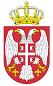 Република СрбијаМИНИСТАРСТВО ПОЉОПРИВРЕДЕ, ШУМАРСТВА И ВОДОПРИВРЕДЕ-Управа за аграрна плаћања-Број: 320-01-1/2018-VIIДатум: 3. децембар 2018. годинеБеоградРедни БројПодносилац ЗахтеваБПГБрој Бодова1Стојадиновић Марко70528400063760,002Миленковић Оливера71367800013855,003Чикеш Владимир80501700442755,004Живановић Раденка70570500007755,005Секулић Данијела80402900648855,006Андрић Милосав74536700044855,007Тмушић Слађана73516700041055,008Нешовић Драгана71367800034055,009Живковић Александар72707500022950,0010Свјетлановић Миланка80173900025350,0011Гавриловић Драган70183100171740,0012Ђокић Милош70182300011140,0013Радан Петрић70563200649640,0014Грбић Гордана80146100005240,0015Олах Тибор80464900121040,0016Дулић Ангела80453300354340,0017Батинић Милан80176300042040,0018Дарко Гавриловић71523900008940,0019Грбић Милена70706600181140,0020Црнковић Бранко70182300072340,0021Петровић Добривоје73344000037440,0022Бурањ Мариа Терезиа80370701295940,0023Марко Тошић73598100074440,0024Гелер Естер80390100344740,0025Свакова Елена80226301129640,0026Холо Габријела80390100358740,0027Ћовин Милица80243301175540,0028Маринковић Сузана70610800152040,0029Кустурица Емир74174400054240,0030Николов Саша71436400266040,0031Смајић Ненад80510600943240,0032Пољопривредна задруга "Кумови плус" Вучје72454801759735,0033Јанкуловски Борис80459200323635,0034Вуловић Марина80171200346430,0035Хорват Марина80029500744630,0036Ференц Калоци80390100280730,0037Зарић Дуња80282403298030,0038Каран Дијана80301400540430,0039Јованић Зорка74608800237230,0040Петрићевић Љубомир72616800001530,0041Ћаћић Татјана80438000534030,0042Гордана Голубовић73684800052730,0043Дебељачки Николина80404501322130,0044Омаљев Душица80144500312330,0045Цекић Александра80230100632030,0046Скендеровић Нина80449500390130,0047Јанчић Маријана80268900890730,0048Карановић Сандра80232800519830,0049Сандра Колашњаји80246800765730,0050Бесермињи Снежана80478900653330,0051Рончевић Наташа80398700795030,0052Ђурић Драгана80398700791830,0053Матковић Јованка80385500237430,0054Граовац Јована80306500831130,0055Ивошевић Дијана80391000839130,0056Арсић АНа79105901041430,0057Фричка Лаура80255700036430,0058Жупунски Мирјана80136400257730,0059Климент Аранка80223900408030,0060Холо Анна80390100357930,0061Шијук Чила80255700343630,0062Зони Золтан80099600172030,0063Бабарци Агнеш80209300095730,0064Вуковић Слађана79106701276530,0065Данијела Окетић70506300152530,0066Николић Милош73195100032725,0067Каран Жељко80478900010125,0068Попов Сава80282402155425,0069Медић Милош80154201230125,0070Мунћан Светозар80154202115725,0071Вучковић Бранислав80416900528025,0072Арпад Шош80370701145625,0073Вуков Славков80460600304125,0074Јовановић Ивица71495000018025,0075Ђурђулов Марко80282400898125,0076Шулубурић Дикан71627800167925,0077Шулубурић Бошко71627800269125,0078Милановић Саша71495000020225,0079 Нађ Гашпар80244100054625,0080Буила Жељко80478900483225,0081Новаковић Раденко70176900055425,0082Рашковић Предраг80247600031325,0083Милић Ранђић71626000038725,0084Раде Глинтић71649900069125,0085Киш Ендре80099600806625,0086Габрић Тихомир80449500144525,0087КЕРМЕЦИ АДРИАН80243301132125,0088Лукић Рајко72761000001225,0089Тамаш Трауб80390100233525,0090Борбала Сабо80268900401425,0091 Трновски  Желислав80226300080425,0092Симић Дејан71541700083725,0093Марјановић Тихомир71542500033625,0094 Млинар Весна80232800004825,0095 Млинар Милош80232800375625,0096Карањац Сава80377400053325,0097Ристић Мирослав71544100015925,0098Марјановић Бране74097700320925,0099Костић Борис80131300583825,00100Карић Југослав70745700022825,00101Секулић Себастијан80283200234225,00102Павловић Дејан70255200189425,00103Марковић Владимир70909300011325,00104Бански Петер80041400475525,00105Павловић Славиша72793800026825,00106Караклајић Миљко71599900146725,00107Ајдуковић Данијел80136400468525,00108Ћалић Мирослав80179800035325,00109Деспотовић Јездимир72036400022125,00110Стошић Цветко71528000038125,00111Радосављевић Горан70721000027925,00112Петковић Александар80233600101525,00113Стојановић Миломир74527800069825,00114Вулићевић Антоније73025400008125,00115Милошевић Зоран71544100013225,00116Јокић Владан74535900064725,00117Бајуновић Дарко70563200859625,00118Мамужић Јосип80455000005020,00119Клас ДОО80047301300520,00120Илић Марко80426601302015,00121Плавшић Милан80426601445015,00122Керкез Рајко80405300200415,00123Вуков Веселин80460600264915,00124Форго Кристијан80464901300615,00125Мужлаи Давид80098800260715,00126Амбруш Золтан80098800330115,00127Борка Савановић79106701597715,00128Варга Давид80390100285815,00129Вукобратов Дарко80399500360815,00130Зорица Недељковић73796800011815,00131Крчадинац Бранислав80230100285615,00132Јованов Борислав80473800493215,00133Семан Петар80130500464015,00134Дакић Борка80133000214015,00135Шарчевић Мирослав80458400039815,00136Ђурић Симо80398700067015,00137Јовановић Слободан70521700078715,00138Милошевић Зорица73852200035615,00139Младеновић Зорана80297200608115,00140Дулић Иван80453300316015,00141Милодановић Марио80460600023915,00142Шутановац Иван73621000279315,00143Врачарић Дејан80100301854015,00144Галетин Здравко80261101147015,00145Дрндарски Стефан80030900863015,00146Дулић Катица80453300301215,00147Баркоци Андор80464900838015,00148Кенђур Душко80490800333815,00149Радуловић Никола79101600792615,00150Обрадов Милица80174700045315,00151Голушин Владимир80262000681615,00152Кухар Роман80478900656815,00153Сакач Игор80478900163915,00154Чукуров Јасминка80268900798615,00155Радовић Милутин70034700117715,00156Фадор Моника80202600590015,00157Тешић Данијел80460600310615,00158Фађаш Роберт80268900636015,00159Нешић Јелена80306500563015,00160Марцикић Мирослав80280800182015,00161Имрић Нада80461401550915,00162Стојанов Бранислав80144500323915,00163Вереш Ана80442800126915,00164Сапунџић Александар70381800037215,00165 Mинић Милан70030400040315,00166Биреш Мирослав80225500060415,00167Станимировић Милош74440900004015,00168Петковић Горан74450600093915,00169 Вучковић Милан79106701759715,00170Колар Бранислав80069400216215,00171Крстајић Љубица80264600081515,00172Фитош Јарослав80442800501915,00173ВЕТ-ПЛУС ДОО БИКОВО80449500369315,00174Животић Александар73174900011715,00175Петковић Андрија80061900132415,00176Ливиус Николајевић80127500003015,00177Скумпија Ален80014700516015,00178Хавран Ана80442800280015,00179Ђурчик Балаж80100301781115,00180Воргић Бошко80154200205515,00181Грчак Јелица80223900024715,00182Лежаић Светлана79106701364815,00183Николић Звездана80234400060015,00184Павловић Владимир80474600291915,00185Бенчик Габриела80370700734315,00186Стојадинчевић Дарко70372900072515,00187Рацић Берић Владимир80397902186915,00188 Митровић Н. Дејан80431200056815,00189Варади Тибор80370700664915,00190Курјаков Миливој80288300425315,00191Пантић Владо72662100652015,00192Балог Габор80003100065015,00193Опрић Младен72848900107715,00194Матић Никола70148300005615,00195Сретен Ивковић80458400393115,00196Петраш Емил80226300849015,00197Кромпић Бранислав80261100755415,00198Кајтез Драган80136400167815,00199Остојин Милан80223900193615,00200Ланчушки Радивој80247600217015,00201Чаба Баба80258100024715,00202Романов Дејан80168200294515,00203Јокић Алекса80248400627915,00204Гуљаш Дарко80027900240015,00205Љиљана ђорђевић79108300149715,00206Тадић Димитрије80363401085415,00207Почуча Милан80020100321215,00208Томић Бојан72438600009015,00209Јованчић Гордана72635400005415,00210Атнађа Мариус80115100150615,00211Миљковић Данијела80017100290615,00212Александар Главарданов70467900059015,00213Крчадинац Југослав80230100078015,00214Маћуш Акош80395200479315,00215Пастор Ервин80064300371415,00216КДБ КОП ДОО БРДАРИЦА71840800251515,00217Кујинџиж Жељко80461401164315,00218Јанковић Иванка74618500125315,00219Земљорадничка задруга Агро-Вуколић80417700770910,00220Ђуриш Желислав80226300128210,00221Филиповић Никола802328001200610,00222Рајић Љубомир72274000002610,00223Ћирковић Рада80331600107010,00224Лазић Слободан80504100019310,00225Филиповић Дилбер80232800370510,00226Сучевић Милан80136400097310,00227Ћирић Душан80235200053210,00228Марчок Јарослав80279400015510,00229Трњаков Слободан8039950000640,00230Рац Саболч8005110004400,00231Драган Кручичанин8008130001760,00232Ласло Хорват8009880028790,00233Медовић Вујадин8002790036790,00234Стојановић Манојло8005030008010,00235Крчадинац Сава8023010017100,00236Илић Ђура8023520019620,00237Матошевић Дејан П.Р. Шуми Ирригатион8024840072910,00238Ковач Роберт8044870002730,00239Павле Дајић8002360010460,00240Бошко Олушки8026890043590,00241Миланов Милан8047200001290,00242Корица Војислав8041770059430,00243Петровчанка ДОО8006940091830,00244Цветић Милош7018400008330,00245Радовановић Бранислав7910910029950,00246Петровић Драгиша7353530000410,00247Цветковић Бранимир7920470003980,00248Батоћанин Мирослав7428990000750,00249Милутиновић Славољуб7091310000140,00250Миливојевић Вукић7016290004890,00251Лакатош Атила8004560024310,00252Магда Јосим8015340002000,00253Жика Радосављев8022390001660,00254Kотваш Карољ8022630009950,00255 Савић Саша8030650000780,00256Зарић Милан8009880004850,00257Радојевић Зоран7037020012400,00258Нинков Димитрије8027860008500,00259Гојков Војица8015420165280,00260Чањи Тибор8006430005370,00261Лихварчек Фрања8017800006610,00262Подгорина-воће доо Осечина7312000027450,00263Матејић Радивоје7293610112550,00264Весић Срећко8023280007060,00265Чанда Јосип8002950018710,00266Фехер Деже8010030046390,00267Папић Милош8015420078210,00268 Јеремић Димитрије7037450003860,00269Ивковић Горан7362100006000,00270Савановић Димитрије8035020002310,00271Николић Милан7910670079740,00272Милосављевић Зоран7386380003520,00273Шурањи Лехел8037070057400,00274Ластинг ДОО8037070142180,00275Мориц Роберт80338300033020,00276Грчић Љубовоје7044070015030,00277Божић Ненад7368130017130,00278Урошевић Дејан7456260002100,00279 Јовановић Веселин7282920000580,00280Симић Горан7430970000820,00281 Мићић Данило7910910022470,00282Недељков Јован8001040007350,00283Нутривет д.о.о.7039070030240,00284Шош Рихард8037070053590,00285Сомборц Дејан8028080013820,00286Мундреан Даниел8001470058950,00287Мартон Имре8045410001400,00288Бељић Милосав7100320003790,00289Палашти Јанош8044520040510,00290Гарајски Роберт8044520023690,00291Мастиловић Јован8039360009910,00292Стојановић Драган8048860015830,00293Ненадовић Жељко8040960015650,00294Чакан Михаило8013130042620,00295Дубајић Горан7911130086800,00296Јеремић Зоран7313820001580,00297Радован Ступар8021580210150,00298Чичковац Лука8028080013740,00299Месарош Јожеф8025570001270,00300Ристић Момчило8031380123720,00301Бјелоглав Драгиша7910910027900,00302Маљик Јулијан8047890064360,00303Ђорђевић Небојша7245480111140,00304Стаменић Ратко7024550009430,00305Панић Саво8046900008510,00306Томић Живорад7402840001360,00307Недељковић Мијодраг7242110005040,00308Кикановић Александар7203990008720,00309Гаковац д.о.о.8006860061380,00310Ходи Ервин8025570001600,00311Ковчин Јовица8039950001370,00312SOUR CHERIES AND FRUITS DOO7910670167790,00313Радовановић Радован7085850006390,00314Иванковић Јосип8046140002850,00315Соко Аграр ДОО8017390011950,00Број: 320-01-1/2018-VIIДатум: 3. децембар 2018. годинеВ.Д. ДиректораЖарко Радат